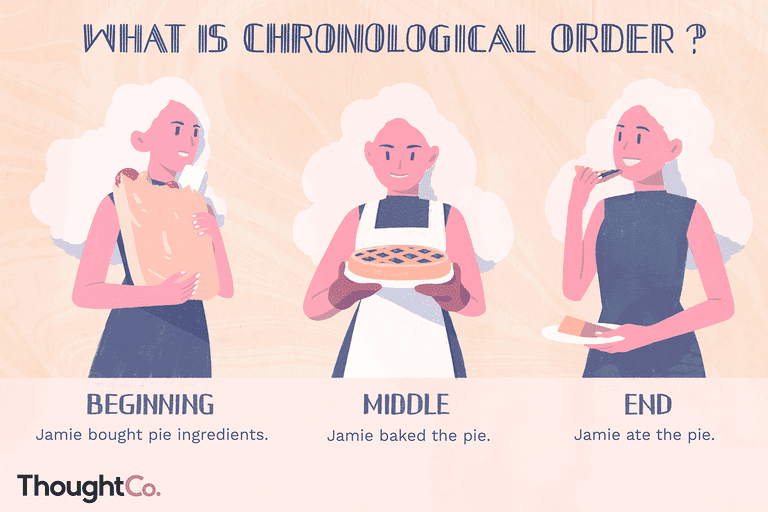 What impact do the Illuminations have on Blackpool? What impact do the Illuminations have on Blackpool? What impact do the Illuminations have on Blackpool? What impact do the Illuminations have on Blackpool? Tourism Tourism is travel for pleasure.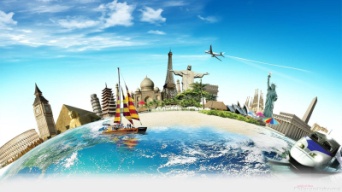 Tourist A person who is visiting a place for pleasure.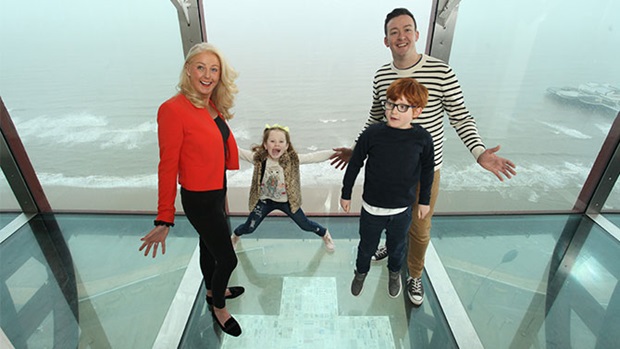 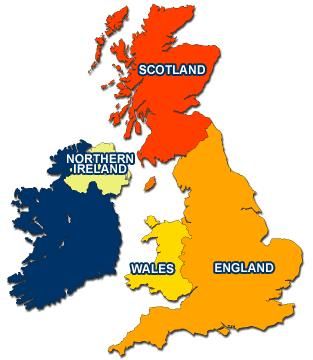 Resort A place that people go to for holidays.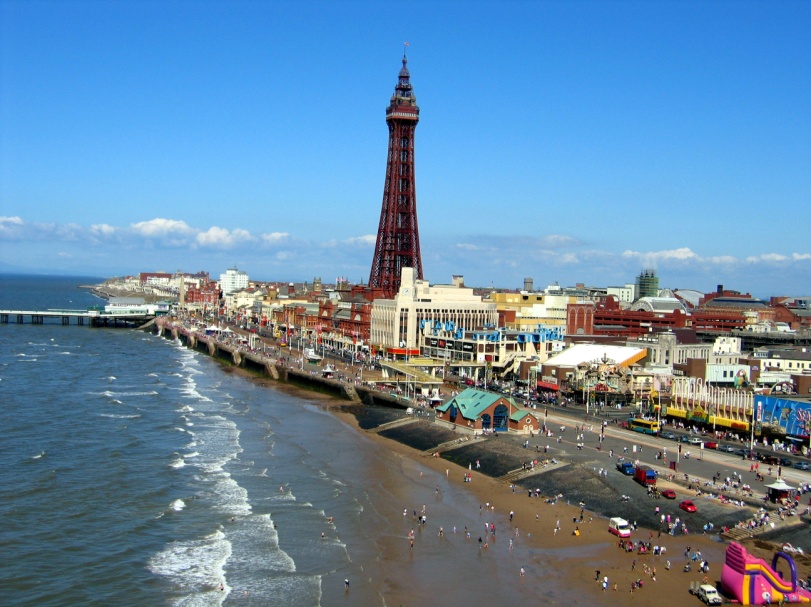 Attraction A place of interest where tourists visit.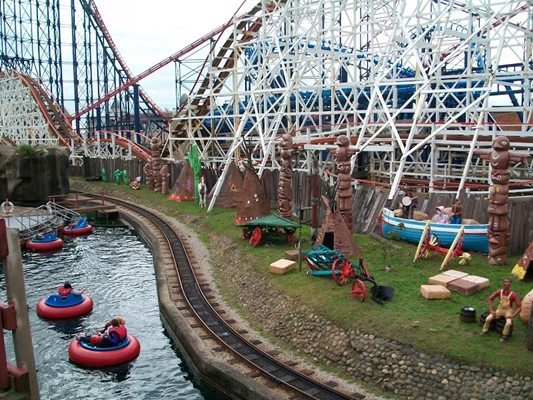 Services Activities that people and businesses do for others.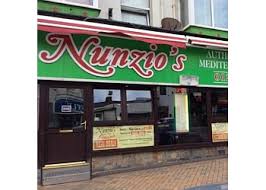 Route The course taken from a starting point to a destination.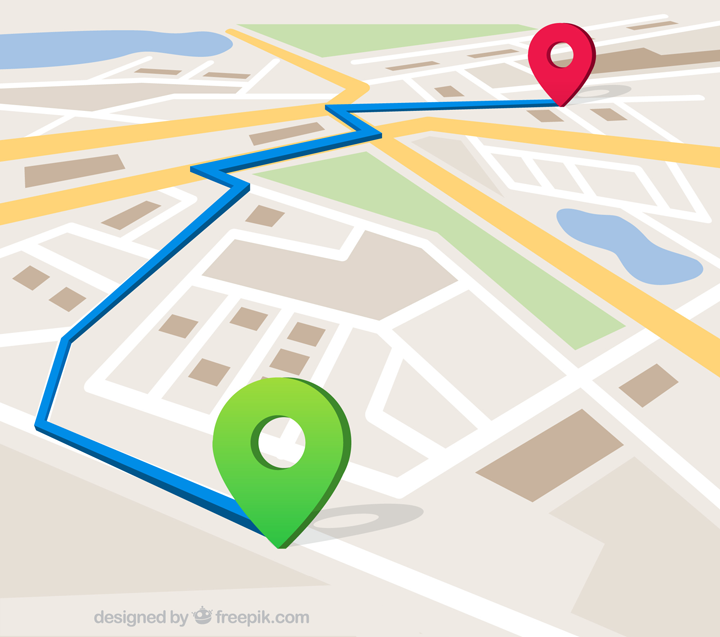 Destination The place where someone is going.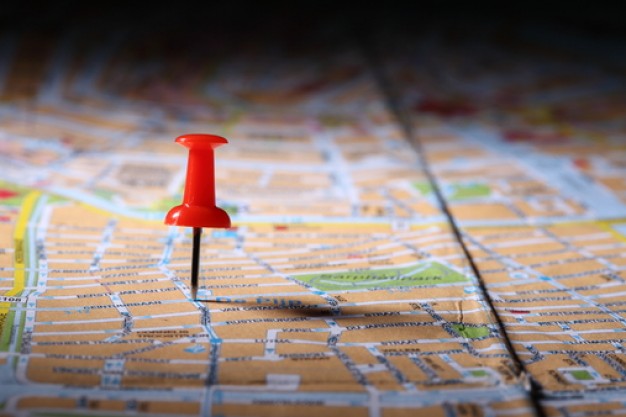 Population All the people who live in a particular place.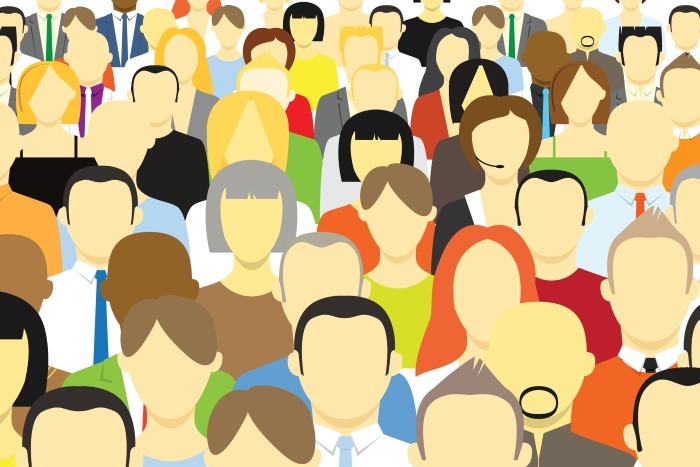 Fieldwork Collecting information about something in a real environment, not the classroom.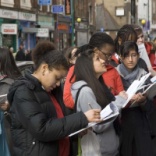 Economy How money is made and spent in an area.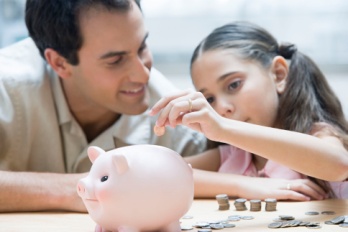 Regeneration The process where a place is improved.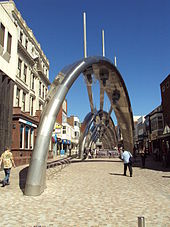 Council A body of people elected to manage the affairs of a town.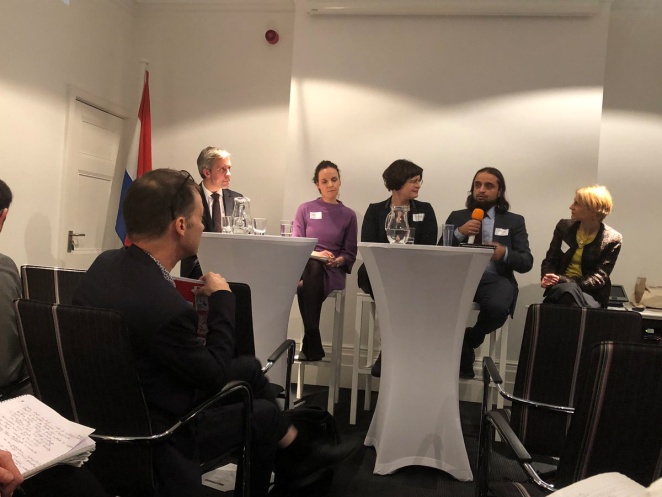 Human featuresThe changes humans have made e.g. piers, bridges, railways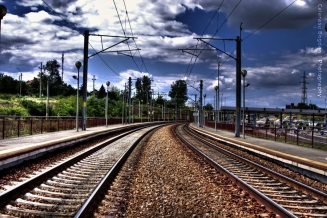 Physical featuresThe natural environment e.g. rivers, mountains, oceans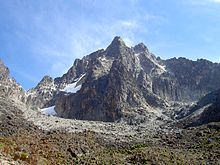 Grid reference Tells you the location of a point on a map.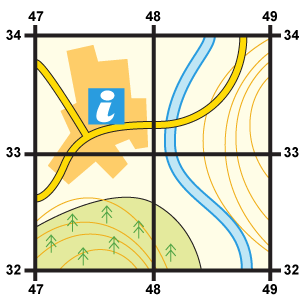 Ordnance Survey symbols  Symbols that label real life features and make maps easier to understand.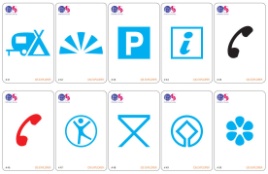 